 CHAIPEL CLASS – How does the Moon affect us?Daily/Weekly TasksDaily/Weekly TasksDaily/Weekly TasksDaily/Weekly TasksDaily/Weekly TasksDaily/Weekly TasksReading, reading and more reading!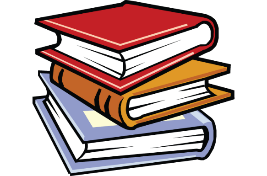 You should be aiming to read 5 times per week, but reading every day is better!                                                              KIRFs              Y5: I CAN FIND FACTOR PAIRS                      Y6: I CAN IDENTIFY COMMEN FACTORSCURRICULUM SPELLINGSA copy of Y3/4 and Y5/6 is attached below.Reading, reading and more reading!You should be aiming to read 5 times per week, but reading every day is better!                                                              KIRFs              Y5: I CAN FIND FACTOR PAIRS                      Y6: I CAN IDENTIFY COMMEN FACTORSCURRICULUM SPELLINGSA copy of Y3/4 and Y5/6 is attached below.Reading, reading and more reading!You should be aiming to read 5 times per week, but reading every day is better!                                                              KIRFs              Y5: I CAN FIND FACTOR PAIRS                      Y6: I CAN IDENTIFY COMMEN FACTORSCURRICULUM SPELLINGSA copy of Y3/4 and Y5/6 is attached below.Reading, reading and more reading!You should be aiming to read 5 times per week, but reading every day is better!                                                              KIRFs              Y5: I CAN FIND FACTOR PAIRS                      Y6: I CAN IDENTIFY COMMEN FACTORSCURRICULUM SPELLINGSA copy of Y3/4 and Y5/6 is attached below.Reading, reading and more reading!You should be aiming to read 5 times per week, but reading every day is better!                                                              KIRFs              Y5: I CAN FIND FACTOR PAIRS                      Y6: I CAN IDENTIFY COMMEN FACTORSCURRICULUM SPELLINGSA copy of Y3/4 and Y5/6 is attached below.Reading, reading and more reading!You should be aiming to read 5 times per week, but reading every day is better!                                                              KIRFs              Y5: I CAN FIND FACTOR PAIRS                      Y6: I CAN IDENTIFY COMMEN FACTORSCURRICULUM SPELLINGSA copy of Y3/4 and Y5/6 is attached below.Enquiry Question Homework TasksEnquiry Question Homework TasksEnquiry Question Homework TasksEnquiry Question Homework TasksEnquiry Question Homework TasksEnquiry Question Homework TasksWrite a fact file about Tim Peake, Neil Armstrong or any other famous astronaut.Design a job advert for an astronaut. Think carefully about the skills required.Create an alien mask out of natural resources.Use scrap paper, foil, sweet wrappers and other junk around the house to create your own space collage.Write a newspaper report about the first Moon landing.Create a timeline to show the history of space travel.Write a newspaper report about an alien visiting Earth for a day. How did they spend their day? Could you include eye-witness accounts?Draw a cartoon strip about an alien landing on Earth for a day. How would they spend their day? What would they think of human beings?‘Keep a sky at night’ journal for 7-10 days. How does the sky change?What can you see?Draw a picture of the Moon every night.Bake your own space-themed cookies or biscuits.They could be stars, rockets or planets shaped. Write the recipe and bring it in! Make a 3D model rocket with a parachute to aid re-entry.Create your own space themed Top Trump cards.